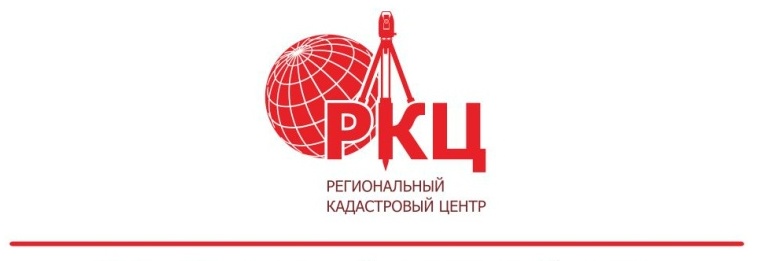 ООО «Региональный кадастровый центр»ВНЕСЕНИЕ ИЗМЕНЕНИЙ В ГЕНЕРАЛЬНЫЙ ПЛАНМУНИЦИПАЛЬНОГО ОБРАЗОВАНИЯСТУДЕНОВСКИЙ СЕЛЬСОВЕТИЛЕКСКОГО РАЙОНАОРЕНБУРГСКОЙ ОБЛАСТИТОМ 2МАТЕРИАЛЫ ПО ОБОСНОВАНИЮОренбург 2022СОСТАВ ПРОЕКТА «ВНЕСЕНИЕ ИЗМЕНЕНИЙ В ГЕНЕРАЛЬНЫЙ ПЛАН»Документ состоит из 2-х томов: «Положение о территориальном планировании» (Том 1), «Материалы по обоснованию» (Том 2).Генеральный план представляется в электронном виде. Проект разработан в программной среде ГИС «MapInfo» в составе электронных графических слоёв и связанной с ними атрибутивной базы данных.2 ТОМ. Часть Б (графические материалы)ВВЕДЕНИЕВнесение изменений в генеральный план муниципального образования Студеновский сельсовет подготовлено в соответствии с Градостроительным кодексом Российской Федерации от 29.12.2004 N 190-ФЗ (ред. от 30.12.2021) и в соответствии с Приказом Минэкономразвития России от 09.01.2018 N 10 (ред. от 09.08.2018) "Об утверждении Требований к описанию и отображению в документах территориального планирования объектов федерального значения, объектов регионального значения, объектов местного значения и о признании утратившим силу приказа Минэкономразвития России от 7 декабря 2016 г. N 793". Проект разработан на основании Постановления администрации муниципального образования Студеновский сельсовет Илекского района: «О подготовке проекта внесения изменений в генеральный план муниципального образования Студеновский сельсовет Илекского района Оренбургской области». Причинами проведения работ являются:Изменение действующего законодательства в отношении градостроительной деятельности.Уточнение функционального зонирования территории населенных пунктов и муниципального образования с учётом поступивших предложений от администрации муниципального образования и заинтересованных лиц.3.	Актуализация генерального плана на предмет планируемого размещения объектов федерального и регионального значения, согласно действующих документов территориального планирования Российской Федерации и Оренбургской области (с изменениями и дополнениями вступившими в силу на момент заключения договора).Для достижения целей необходимо выполнение следующих задач:1. Определить функциональное назначение территорий муниципального образования в соответствии с современным и перспективным развитием территорий.  2. Разработать Том 1 Основное положение, взамен тома 1 Основное положение ранее утвержденного Генерального плана в соответствии с Градостроительным кодексом Российской Федерации от 29.12.2004 N 190-ФЗ (ред. от 06.12.2021).3. Графические материалы оформить в соответствии с Приказом Минэкономразвития России от 09.01.2018 N 10 (ред. от 09.08.2018) "Об утверждении Требований к описанию и отображению в документах территориального планирования объектов федерального значения, объектов регионального значения, объектов местного значения и о признании утратившим силу приказа Минэкономразвития России от 7 декабря 2016 г. N 793".4. Подготовить разделы материалов по обоснованию генерального плана в текстовой форме:-  «Утвержденные документами территориального планирования Российской Федерации, документами территориального планирования субъекта Российской Федерации сведения о видах, назначении и наименованиях планируемых для размещения на территориях поселения объектов федерального значения, объектов регионального значения, их основные характеристики, местоположение, характеристики зон с особыми условиями использования территорий в случае, если установление таких зон требуется в связи с размещением данных объектов, реквизиты указанных документов территориального планирования, а также обоснование выбранного варианта размещения данных объектов на основе анализа использования этих территорий, возможных направлений их развития и прогнозируемых ограничений их использования»;- «Утвержденные документом территориального планирования муниципального района сведения о видах, назначении и наименованиях планируемых для размещения на территории поселения, входящего в состав муниципального района, объектов местного значения муниципального района, их основные характеристики, местоположение, характеристики зон с особыми условиями использования территорий в случае, если установление таких зон требуется в связи с размещением данных объектов, реквизиты указанного документа территориального планирования, а также обоснование выбранного варианта размещения данных объектов на основе анализа использования этих территорий, возможных направлений их развития и прогнозируемых ограничений их использования».Предыдущая градостроительная документация муниципального образования Студеновский сельсовет:- Внесение изменений в генеральный план муниципального образования Студеновский сельсовет Илекского района Оренбургской области, утвержденный Решением Совета депутатов муниципального образования от 18.05.2021 № 39. (Действующий).Настоящий проект внесения изменений в Генеральный план МО Студеновский сельсовет является документом, разработанным в соответствии с Градостроительным кодексом Российской Федерации в действующих редакциях. Проект разработан с учётом ряда программ, реализуемых на территории области, Илекского района и Студеновского сельсовета.В настоящем проекте учитываются все мероприятия, запланированные в ранее утвержденном (действующем) Генеральном плане и вносимых изменений.1. Сведения о планах и программах комплексного социально-экономического развития муниципального образования (при их наличии), для реализации которых осуществляется создание объектов местного значения поселения, городского округа.На территории сельсовета действуют следующие программы:1.«Муниципальная программа комплексного развития социальной инфраструктуры муниципального образования Студеновский сельсовет на 2017-2027 года»Паспорт программы:2. «Программа комплексного развития транспортной инфраструктуры муниципального образования Студеновский сельсовет Илекского района Оренбургской области на период 2017 - 2027 годы».Паспорт программы:3. Муниципальная целевая программа «Комплексное развитие системы коммунальной инфраструктуры МО Студеновский сельсовет на 2014-2024 годы»Паспорт программы:2. Обоснование выбранного варианта размещения объектов местного значения поселения на основе анализа использования территорий поселения, возможных направлений развития этих территорий и прогнозируемых ограничений их использования, определяемых в том числе на основании сведений, документов, материалов, содержащихся в государственных информационных системах обеспечения градостроительной деятельности, федеральной государственной информационной системе территориального планирования, в том числе материалов и результатов инженерных изысканий, содержащихся в государственных информационных системах обеспечения градостроительной деятельности.2.1 Общие сведения о поселенииМуниципальное образование Студеновский сельсовет является поселением в составе Илекского муниципального района Оренбургской области. Район расположен в южной части Оренбургской области. Муниципальное образование расположено в западной части Илекского района Оренбургской области и граничит:-на севере и западе – Ташлинский район;- на северо-востоке – Новосергиевский район:-на востоке – Яманский сельсовет;-на юго-востоке – Илекский сельсовет;-на юге – Казахстан.В составе муниципального образования располагаются четыре населенных пункта:-село Студеное – административный центр муниципального образования Студеновский сельсовет;-поселок Заживный;-село Крестовка;-село Раздольное.Административным центром Студеновского сельсовета является село Студеное. Расстояние от населенного пункта с. Студеное до районного центра – села Илек составляет примерно 28 км.Муниципальное образование сельское поселение Студеновский сельсовет расположен в пределах Илекского района, поверхность которого представлена обширной холмистой равниной, которая является юго-восточной частью Восточно-Европейской или Русской равнины. В основании Восточно-Европейской равнины находится древнейшая Русская платформа, сложенная кристаллическими породами. Сверху платформа покрыта мощными слоями осадочных пород морского и континентального происхождения палеозоя, мезозоя и кайнозоя. Большую часть района занимают широкие речные долины Урала и Илека, и вследствие этого в рельефе преобладают аллювиальные равнины — поймы, две надпойменные террасы и террасовые поверхности, возникшие на месте погребения прадолин Урала и Илека.Территория МО Студеновский сельсовет расположена в степной зоне в центре Евразии, климат здесь резко континентальный. Лето жаркое, знойное с недостаточным увлажнением с частыми и сильными суховеями. Зима холодная с морозами и частыми метелями. В этот период наблюдаются оттепели. Температура воздуха: годовая 4,5°; средняя января (- 14,5°); средняя июля +22,0°. Абсолютный минимум температур (- 44°), абсолютный максимум +42,0°. Продолжительность безморозного периода около 145 дней, устойчивых морозов - 121 дней. Среднегодовое количество осадков составляет 334 мм, за теплый период 221 - мм, за холодный - 113 мм. Летние осадки имеют ливневый характер. Относительная влажность воздуха: за год 65%, за холодный период - 73%, за теплый - 58%. Устойчивый снежный покров образуется в конце второй - начале третьей декады ноября, разрушается в первой - второй декаде апреля. Продолжительность снежного покрова 139-140 дней. Средняя скорость ветра 3,5 м/ сек. Преобладают ветры восточных направлений. Среднее число дней с туманами - 28; с грозой - 24 дня. В теплый период наблюдается около 45 дней с суховеями слабой интенсивности, около 26 дней - со средней интенсивностью. Интенсивные суховеи отмечаются в течении 7 дней. В июне-июле часто повторяются пыльные бури продолжительностью до 9 дней.По территории муниципального образования Студеновский сельсовет протекает крупный постоянный водоток – река Урал. Долина реки Урал богата небольшими реками, впадающими в него. Еще одно крупной водной артерией является река Заживная.  Грунтовые воды залегают на глубине 6-40 метров. В некоторых балках бьют родники.Территория муниципального образования расположена в зоне южных черноземов. Широкое распространение на территории района получили черноземы южные средне- и маломощные, черноземы южные карбонатные, черноземы южные террасовые, черноземы южные дефлированные, черноземы южные эродированные.  В настоящее время численность населения Студеновского сельсовета составляет 1760 человек.В восточной части района и в частности Студеновского сельсовета проходит второстепенная планировочная ось, образованная межпоселковой автомобильной дорогой.2.2 Зоны с особыми условиями использования территорииЗоны с особыми условиями использования территории – это охранные, санитарно-защитные зоны, зоны охраны объектов культурного наследия (памятников истории и культуры) народов РФ, водоохранные зоны, зоны санитарной охраны источников питьевого и хозяйственно-бытового водоснабжения, зоны охраняемых объектов, иные зоны устанавливаемые в соответствии с законодательством РФ. (п.4 ст. 1 Гр.к. от 29.12.2004г. № 190-ФЗ). В составе материалов по обоснованию, на картах выделены зоны с особыми условиями использования территории, т.е. территории, в границах которых устанавливаются ограничения на осуществление градостроительной деятельности Границы указанных территорий определяются в соответствии с законодательством Российской Федерации, Оренбургской области и местных нормативных актов.  На картах материалов по обоснованию генерального плана показаны существующие (утвержденные) зоны с особыми условиями использования территории:- Зоны санитарной охраны источников питьевого и хозяйственно-бытового водоснабжения;- Охранная зона инженерных коммуникаций;- Санитарно-защитная зона;- Водоохранная зона;- Прибрежная защитная полоса;В настоящее время на территории поселения установлены не все санитарно-защитные зоны от производственных и прочих объектов. Размеры санитарно-защитных зон следует устанавливать с учетом требований СанПиН 2.2.1/2.1.1.1200. Достаточность ширины санитарно-защитной зоны следует подтверждать расчетами рассеивания в атмосферном воздухе вредных веществ, содержащихся в выбросах промышленных предприятий.2.3 Территории объектов культурного наследияФедеральный закон от 25.06.2002 г. №73-ФЗ «Об объектах культурного наследия (памятниках истории и культуры) народов Российской Федерации»  (ред. от 29.07.2017) регулирует отношения в области сохранения, использования, популяризации и государственной охраны объектов культурного наследия (памятников истории и культуры) народов Российской Федерации и направлен на реализацию конституционного права каждого на доступ к культурным ценностям и конституционной обязанности каждого заботиться о сохранении исторического и культурного наследия, беречь памятники истории и культуры, а также на реализацию прав народов и иных этнических общностей в Российской Федерации на сохранение и развитие своей культурно-национальной самобытности, защиту, восстановление и сохранение историко-культурной среды обитания, защиту и сохранение источников информации о зарождении и развитии культуры.Согласно Федерального закона от 25.06.2002 г. №73-ФЗ:1. Защитными зонами объектов культурного наследия являются территории, которые прилегают к включенным в реестр памятникам и ансамблям (за исключением указанных в пункте 2 настоящей статьи объектов культурного наследия) и в границах которых в целях обеспечения сохранности объектов культурного наследия и композиционно-видовых связей (панорам) запрещаются строительство объектов капитального строительства и их реконструкция, связанная с изменением их параметров (высоты, количества этажей, площади), за исключением строительства и реконструкции линейных объектов.2. Защитные зоны не устанавливаются для объектов археологического наследия, некрополей, захоронений, расположенных в границах некрополей, произведений монументального искусства, а также памятников и ансамблей, расположенных в границах достопримечательного места, в которых соответствующим органом охраны объектов культурного наследия установлены требования и ограничения.3. Границы защитной зоны объекта культурного наследия устанавливаются:1) для памятника, расположенного в границах населенного пункта, на расстоянии 100 метров от внешних границ территории памятника, для памятника, расположенного вне границ населенного пункта, на расстоянии 200 метров от внешних границ территории памятника;2) для ансамбля, расположенного в границах населенного пункта, на расстоянии 150 метров от внешних границ территории ансамбля, для ансамбля, расположенного вне границ населенного пункта, на расстоянии 250 метров от внешних границ территории ансамбля.4. В случае отсутствия утвержденных границ территории объекта культурного наследия, расположенного в границах населенного пункта, границы защитной зоны такого объекта устанавливаются на расстоянии 200 метров от линии внешней стены памятника либо от линии общего контура ансамбля, образуемого соединением внешних точек наиболее удаленных элементов ансамбля, включая парковую территорию. В случае отсутствия утвержденных границ территории объекта культурного наследия, расположенного вне границ населенного пункта, границы защитной зоны такого объекта устанавливаются на расстоянии 300 метров от линии внешней стены памятника либо от линии общего контура ансамбля, образуемого соединением внешних точек наиболее удаленных элементов ансамбля, включая парковую территорию.5. Региональный орган охраны объектов культурного наследия вправе принять решение, предусматривающее установление границ защитной зоны объекта культурного наследия на расстоянии, отличном от расстояний, предусмотренных пунктами 3 и 4 настоящей статьи, на основании заключения историко-культурной экспертизы с учетом историко-градостроительного и ландшафтного окружения такого объекта культурного наследия в порядке, установленном Правительством Российской Федерации.6. Защитная зона объекта культурного наследия прекращает существование со дня утверждения проекта зон охраны такого объекта культурного наследия.В настоящее время не все границы территорий объектов культурного наследия и границы зон охраны объектов культурного наследия определены и должны быть установлены органами государственной власти субъектов Российской Федерации и органами местного самоуправления в соответствии с федеральными законами, законами субъекта Российской Федерации и нормативными правовыми актами органов местного самоуправления. До определения границ земель объектов культурного наследия и разработки проектов зон охраны объектов культурного наследия с установлением соответствующих зон охраны, режимами использования земель и градостроительными регламентами в границах данных зон все виды проектных, землеустроительных, земляных, строительных, мелиоративных, хозяйственных и иных работ на землях, примыкающих к объектам культурного наследия, градостроительная документация по размещению объектов капитального строительства, подлежат согласованию с государственным органом охраны объектов культурного наследия Оренбургской области.Таблица 2.3-1 Перечень объектов археологического наследия, расположенных на территории Студеновский сельсовет Илекского района Оренбургской области*На картах памятники археологии нанесены условно и не отражают их реального расположения на местности.2.4 Особо охраняемые природные территорииОсобо охраняемые природные территории на территории Студеновского сельсовета Илекского района Оренбургской области отсутствуют.2.5 Архитектурно-планировочная организация и функциональное зонированиеГенеральный план – это долгосрочный прогнозный документ, согласно которому должно развиваться поселение. Данным проектом учитываются все решения ранее утвержденного генерального плана и внесенных изменений.В генеральном плане  определены резервные территории для строительства, возможности территориального развития. В основу разработки проекта положены результаты комплексного анализа  территории.Базовые принципы проектных предложений:-формирование компактного поселкового образования;-улучшения среды обитания в целом, регенерация (реорганизация) повышение качества поселковой среды;-максимально возможный учёт природно-экологических и санитарно-гигиенических ограничений;-размещение производственных и коммунально-складских объектов в новых  производственных и коммунально-складских зонах и в существующих производственных зонах.К моменту разработки проекта  существующая планировочная структура населенных пунктов сохраняет исторически сложившуюся систему улиц.Архитектурно-планировочное решение, заложенное в генплан, базируется на сложившейся планировочной структуре посёлка, развивая и дополняя её с учётом современных требований.Главная цель предложений по усовершенствованию планировочной структуры – обеспечить связанность территории населенного пункта с центром, с местами приложения туда, с планировочными районами и местами отдыха, а также планировочных районов между собой.Система пешеходных улиц, зелёных коридоров, аллей рассматривается во взаимосвязи с транспортной структурой, центрами обслуживания и зонами рекреации.2.5.1 Развитие и совершенствование функционального зонирования.Проектом предусмотрены следующие зоны:- жилые зоны;- общественно-деловые зоны;- зоны сельскохозяйственного использования;- производственные зоны;-производственные зоны сельскохозяйственных предприятий;- рекреационные зоны;- зоны инженерной инфраструктуры;- иные зоны сельскохозяйственного назначения (зона сельскохозяйственного использования, совмещённая с зоной для разведки и добычи полезных ископаемых);-зоны режимных территорий;- зоны специального назначения.Жилая зонаЖилые зоны предусматриваются в целях создания для населения удобной, здоровой и безопасной среды проживания. Объекты и виды деятельности, несоответствующие требованиям СП 42.13330.2011 «Градостроительство. Планировка и застройка городских и сельских поселений», не допускается размещать в жилых зонах.В планируемых жилых зонах размещаются дома усадебные с приусадебными участками 10 соток; отдельно стоящие, встроенные или пристроенные объекты социального и культурно-бытового обслуживания населения с учетом социальных нормативов обеспеченности (в т.ч. услуги первой необходимости в пределах пешеходной доступности не более 30 мин.); гаражи и автостоянки для легковых автомобилей; культовые объекты.Допускается размещать отдельные объекты общественно-делового и коммунального назначения с площадью участка, как правило, не более 0,5 га, а также мини-производства, не оказывающие вредного воздействия на окружающую среду за пределами установленных границ участков этих объектов (санитарно-защитная зона должна иметь размер не менее 25 м.)К жилым зонам относятся также части территории садово-дачной застройки, расположенной в пределах границ населенного пункта.Для жителей существующих многоквартирных жилых домов хозяйственные постройки для скота и птицы могут выделяться за пределами жилой зоны; при многоквартирных домах допускается устройство встроенных или отдельно стоящих коллективных подземных хранилищ сельскохозяйственных продуктов.В основе проектных решений по формированию жилой среды использовались следующие принципы:- изыскание наиболее пригодных площадок для нового жилищного строительства на возвышенных местах с глубоким стоянием грунтовых вод, хорошо инсолируемых, расположенных выше по рельефу и течению рек по отношению к производственным объектам;- увеличение темпов индивидуального жилищного строительства с учетом привлечения различных внебюджетных и негосударственных источников, в том числе привлечения средств граждан и за счёт участия в государственных и областных целевых программах;- выход на показатель обеспеченности не менее 30 м кв. общей площади на человека.Такой подход позволит значительно улучшить жилую среду, оптимизировать затраты на создание полноценной социальной и инженерной инфраструктуры.Бытовые разрывы между длинными сторонами жилых зданий высотой 2-3 этажа следует принимать не менее 15 м; 4 этажа – не менее 20м; между длинными сторонами и торцами этих же зданий с окнами из жилых комнат – не менее 10 м.  В районах усадебной и садово-дачной застройки расстояния от окон жилых помещений до стен дома и хозяйственных построек, расположенных на соседних участках, должны быть не менее 6 м., а расстояния до сарая для содержания скота и птицы – 10 м. Расстояние до границы участка должно быть от стены жилого дома 3 м., от хозяйственных построек – 1 м. Допускается блокировка жилых домов, а также хозяйственных построек на смежных приусадебных земельных участках по взаимному согласию домовладельцев с учетом противопожарных требований. Указанные нормы распространяются и на пристраиваемые к существующим жилым домам хозяйственные постройки. Размещаемые в пределах жилой зоны группы сараев должны содержать не более 30 блоков каждая. Сараи для скота и птицы следует предусматривать на расстоянии от окон жилых помещений дома не менее, м: одиночные или двойные - 10, до 8 блоков - 25, свыше 8 до 30 блоков - 50. Площадь застройки сблокированных сараев не должна превышать 800 кв.м. Расстояние от сараев для скота и птицы до шахтных колодцев должно быть не менее 20 м. Допускается пристройка хозяйственного сарая (в том числе для скота и птицы), гаража, бани, теплицы к усадебному дому с соблюдением требований санитарных и противопожарных норм.Основные проектные предложения в решении жилищной проблемы и новая жилищная политика:- освоение новых площадок под жилищное строительство;- наращивание темпов строительства жилья за счет индивидуального строительства; - ликвидация ветхого, аварийного фонда;                                                                                                                                               -поддержка стремления граждан строить и жить в собственных жилых домах, путем предоставления льготных жилищных кредитов, решения проблем инженерного обеспечения, частично компенсируемого из средств бюджета, создания облегченной и контролируемой системы предоставления участков и их застройку.Основные параметры застройки жилых зон:	Тип застройки – усадебный, секционный.Площадь участка под индивидуальную застройку  - 10 соток.Этажность – до 3 этажей.Плотность населения усадебной застройки – 24 человека на 1 га.Плотность населения секционной застройки – 130 человека на 1 га.Средний состав семьи 3 чел.Общественно-деловая зона. Общественно-деловые зоны предназначены для размещения объектов здравоохранения, культуры, торговли, общественного питания, социального и коммунально-бытового назначения, предпринимательской деятельности, объектов профессионального образования, административных учреждений, культовых зданий, стоянок автотранспорта, объектов делового, финансового назначения, иных объектов, связанных с обеспечением жизнедеятельности граждан. В перечень объектов недвижимости, разрешенных к размещению в общественно-деловых зонах, могут включаться жилые дома, гостиницы, подземные гаражи.Общественно-деловые зоны формируются как центры деловой, финансовой и общественной активности в центральной части села, на территориях, прилегающих к главным улицам и объектам массового посещения. Основной центр села, выполняющий функции поселкового значения, сохраняется в центральной части села. Общественно-деловые зоны запланированы с учётом размещения на них расчётного количества основных объектов соцкультбыта и с резервом территорий для коммерческой застройки. Расстояния между жилыми зданиями, жилыми и общественными, следует принимать на основе расчетов инсоляции и освещенности в соответствии с требованиями, приведенными в СП 52.13330, а также в соответствии с требованиями глав 15-16 «Требования пожарной безопасности при градостроительной деятельности» раздела II «Требования пожарной безопасности при проектировании, строительстве и эксплуатации поселений и городских округов» Технического регламента о требованиях пожарной безопасности (Федеральный закон от 22 июля 2008 г. № 123-ФЗ). Расстояние от границ участков производственных объектов, размещаемых в общественно-деловых зонах, до жилых и общественных зданий, а также до границ участков дошкольных и общеобразовательных учреждений, учреждений здравоохранения и отдыха следует принимать не менее 50 м. Предельные значения коэффициентов застройки и коэффициентов плотности застройки территории жилых и общественно-деловых зон принимается согласно правил землепользования и застройки.Зона рекреационного назначенияНа участках, в основном не пригодных под жилищное строительство, организуются рекреационные зоны. Планируемые рекреационные зоны имеют непосредственные связи с жилыми и общественно-деловыми зонами. В состав зон рекреационного назначения могут включаться зоны в границах территорий, занятых лесами, скверами, парками, садами, прудами, озерами, водохранилищами, пляжами, также в границах иных территорий, используемых и предназначенных для отдыха, туризма, занятий физической культурой и спортом.На территории рекреационных зон не допускаются строительство новых и расширение действующих промышленных, коммунально-складских и других объектов, непосредственно не связанных с эксплуатацией объектов рекреационного, оздоровительного и природоохранного назначения. Необходимо предусматривать, как правило, непрерывную систему озелененных территорий общего пользования и других открытых пространств в увязке с природным каркасом.При размещении скверов и садов следует максимально сохранять участки с существующими насаждениями и водоемами.Озелененные территории общего пользования должны быть благоустроены и оборудованы малыми архитектурными формами: фонтанами и бассейнами, лестницами, пандусами, подпорными стенками, беседками, светильниками и др. Число светильников следует определять по нормам освещенности территорий. Планируемые рекреационные зоны имеют непосредственные связи с жилыми и общественно-деловыми зонами. Основные параметры зоны рекреационного назначения.Площадь садов и скверов не менее, га:садов жилых районов .........................  3скверов ...............................................  0,5Производственная зона. Производственная зона включает территории всех предприятий основного и сопутствующего назначения со всеми их зданиями, сооружениями и коммуникациями. В состав производственных зон могут включаться:- коммунальные зоны - зоны размещения коммунальных и складских объектов, объектов жилищно-коммунального хозяйства, объектов транспорта, объектов оптовой торговли;- производственные зоны - зоны размещения производственных объектов с различными нормативами воздействия на окружающую среду, как правило, требующие устройства санитарно-защитных зон шириной более 50 м, а также железнодорожных подъездных путей;- иные виды производственной, инженерной и транспортной инфраструктур.В производственных зонах допускается размещать сооружения и помещения объектов аварийно-спасательных служб, обслуживающих расположенные в производственной зоне предприятия и другие объекты.При размещении и реконструкции предприятий и других объектов на территории производственной зоны следует предусматривать меры по обеспечению их безопасности в процессе эксплуатации, а также предусматривать в случае аварии на одном из предприятий защиту населения прилегающих районов от опасных воздействий и меры по обеспечению безопасности функционирования других предприятий. Степень опасности производственных и других объектов определяется в установленном законодательством порядке в соответствии с техническими регламентами.В пределах производственных зон и санитарно-защитных зон предприятий не допускается размещать жилые дома, гостиницы, общежития, садово-дачную застройку, дошкольные и общеобразовательные учреждения, учреждения здравоохранения и отдыха, спортивные сооружения, другие общественные здания, не связанные с обслуживанием производства. Территория санитарно-защитных зон не должна использоваться для рекреационных целей и производства сельскохозяйственной продукции.Оздоровительные, санитарно-гигиенические, строительные и другие мероприятия, связанные с охраной окружающей среды на прилегающей к предприятию загрязненной территории, включая благоустройство санитарно-защитных зон, осуществляются за счет предприятия, имеющего вредные выбросы.Функционально-планировочную организацию промышленных зон необходимо предусматривать в виде кварталов (в границах красных линий), в пределах которых размещаются основные и вспомогательные производства предприятий, с учетом санитарно-гигиенических и противопожарных требований к их размещению, грузооборота и видов транспорта, а также очередности строительства.Территория, занимаемая площадками промышленных предприятий и других производственных объектов, учреждениями и предприятиями обслуживания, должна составлять, как правило, не менее 60% всей территории промышленной зоны.Нормативный размер участка промышленного предприятия принимается равным отношению площади его застройки к показателю нормативной плотности застройки площадок промышленных предприятий в соответствии с СП 18.13330.При размещении предприятий и других объектов необходимо предусматривать меры по исключению загрязнения почв, поверхностных и подземных вод, поверхностных водосборов, водоемов и атмосферного воздуха с учетом требований СП 18.13330, а также положений об охране подземных вод.Размеры санитарно-защитных зон следует устанавливать с учетом требований СанПиН 2.2.1/2.1.1.1200. Достаточность ширины санитарно-защитной зоны следует подтверждать расчетами рассеивания в атмосферном воздухе вредных веществ, содержащихся в выбросах промышленных предприятий, в соответствии с методикой.Минимальную площадь озеленения санитарно-защитных зон следует принимать в зависимость от ширины зоны, %:до  300 м ................................................. 60св. 300 до 1000 м ................................... 50"  1000 "  3000 м ..................................... 40"  3000 м .................................................. 20В санитарно-защитных зонах со стороны жилых и общественно-деловых зон необходимо предусматривать полосу древесно-кустарниковых насаждений шириной не менее 50 м, а при ширине зоны до 100 м - не менее 20 м.На территориях коммунально-складских зон следует размещать предприятия пищевой (пищевкусовой, мясной и молочной) промышленности, общетоварные (продовольственные и непродовольственные), специализированные склады (холодильники, картофеле-, овоще-, фруктохранилища), предприятия коммунального, транспортного и бытового обслуживания населения.Размеры санитарно-защитных зон для картофеле-, овоще- и фруктохранилищ следует принимать не менее 50 м.При организации сельскохозяйственного производства необходимо предусматривать меры по защите жилых и общественно-деловых зон от неблагоприятного влияния производственных комплексов, а также самих этих комплексов, если они связаны с производством пищевых продуктов, от загрязнений и вредных воздействий иных производств, транспортных и коммунальных сооружений. Меры по исключению загрязнения почв, поверхностных и подземных вод, поверхностных водосборов, водоемов и атмосферного воздуха должны соответствовать санитарным нормам. При формировании производственных зон сельских поселений расстояния между сельскохозяйственными предприятиями, зданиями и сооружениями следует предусматривать минимально допустимые исходя из санитарных, ветеринарных, противопожарных требований и норм технологического проектирования.На территории животноводческих комплексов и ферм и в их санитарно-защитных зонах не допускается размещать предприятия по переработке сельскохозяйственной продукции, объекты питания и объекты, к ним приравненные.Линии электропередачи, связи и других линейных сооружений местного значения следует размещать по границам полей севооборотов вдоль дорог, лесополос, существующих трасс с таким расчетом, чтобы обеспечивался свободный доступ к коммуникациям с территорий, не занятых сельскохозяйственными угодьями.Производственные зоны сельских поселений, как правило, не должны быть разделены на обособленные участки железными и автомобильными дорогами общей сети.При размещении сельскохозяйственных предприятий и других объектов необходимо предусматривать меры по исключению загрязнения почв, поверхностных и подземных вод, поверхностных водосборов, водоемов и атмосферного воздуха. Зона инженерной инфраструктурыЗону инженерной инфраструктуры следует предусматривать для размещения сооружений и коммуникаций связи, инженерного оборудования с учетом их перспективного развития.В целях обеспечения нормальной эксплуатации сооружений, устройства других объектов допускается устанавливать охранные зоны.Отвод земель для сооружений и устройств осуществляется в установленном порядке. Режим использования этих земель определяется градостроительной документацией в соответствии с действующим законодательством.Для предотвращения неблагоприятных воздействий при эксплуатации объектов связи, инженерных коммуникаций устанавливаются санитарно-защитные зоны от этих объектов до границ территорий жилых, общественно-деловых и рекреационных зон.Территории в границах отвода сооружений и коммуникаций связи, инженерного оборудования и их санитарно-защитных зон подлежат благоустройству и озеленению с учетом технических и эксплуатационных характеристик этих объектов.Сооружения и коммуникации связи, инженерного оборудования, эксплуатация которых оказывает прямое или косвенное воздействие на безопасность населения, размещаются за пределами поселений. Иные зоны сельскохозяйственного назначения (зона сельскохозяйственного использования, совмещённая с зоной для разведки и добычи полезных ископаемых).Зона сельскохозяйственного использования, совмещённая с зоной для разведки и добычи полезных ископаемых общей площадью 8761 га в границах МО Студеновский сельсовет. Данная зона устанавливается  вне населённых пунктов и обусловлена деятельностью сельхозпроизводителей и различных недропользователей, по геологическому изучению, разведке и добыче углеводородного сырья.В состав зоны сельскохозяйственного использования, совмещённой с зоной для разведки и добычи полезных ископаемых включаются: -сельскохозяйственные угодья (пашни, сенокосы, пастбища и т.п.);-территории занятые объектами сельскохозяйственного назначения и предназначенные для ведения сельского хозяйства, дачного хозяйства, садоводства, личного подсобного хозяйства, развития объектов сельскохозяйственного назначения, сельскохозяйственные предприятия;-карьеры;-объекты нефтяного комплекса;-Яснополянский лицензионный участок № ОРБ 02594 НР; В зоны, занятые объектами сельскохозяйственного назначения входят – здания, строения, сооружения, используемые для производства, хранения и первичной обработки сельскохозяйственной продукции. Входят также земли, занятые внутрихозяйственными дорогами, коммуникациями, древесно-кустарниковой растительностью, предназначенной для обеспечения защиты земель от воздействия негативных природных, антропогенных и техногенных воздействий, замкнутыми водоемами, и резервные земли для развития объектов сельскохозяйственного назначения.Земельные участки в составе зон сельскохозяйственного использования в населенных пунктах - земельные участки, занятые садово-огородными товариществами, пашнями, многолетними насаждениями, а также зданиями, строениями, сооружениями сельскохозяйственного назначения, - используются в целях ведения сельскохозяйственного производства до момента изменения вида их использования в соответствии с генеральными планами населенных пунктов и правилами землепользования и застройки.Сельскохозяйственные угодья - пашни, сенокосы, пастбища, залежи, земли, занятые многолетними насаждениями (садами, виноградниками и другими) - в составе земель сельскохозяйственного назначения имеют приоритет в использовании и подлежат особой охране.Зоны специального назначенияВ состав территорий специального назначения могут включаться зоны, занятые кладбищами, крематориями, скотомогильниками, объектами размещения отходов производства и потребления, и иными объектами, размещение которых может быть обеспечено только путем выделения указанных зон и недопустимо в других территориальных зонах.Для объектов, расположенных на территориях специального назначения, в зависимости от мощности, характера и количества выделяемых в окружающую среду загрязняющих веществ и других вредных физических факторов на основании санитарной классификации устанавливаются санитарно-защитные зоны.2.6 Транспортная инфраструктураТранспортная инфраструктура Студеновского района представлена автомобильным транспортом. По территории Студеновского сельсовета дороги федерального значения  не проходят. Железнодорожное сообщение отсутствует. В восточной части района и в частности Студеновского сельсовета проходит второстепенная планировочная ось, образованная межпоселковой автомобильной дорогой.Основная роль во внешних связях МО Студеновский сельсовет принадлежит автомобильному транспорту.Согласно Постановлению Правительства Оренбургской области № 313-п от 10 апреля 2012 года “ Об утверждении перечня автомобильных дорог общего пользования регионального и межмуниципального значения, находящихся в государственной собственности Оренбургской области” (с изменениями и дополнениями на 27 сентября 2021 года), на территории МО Студеновский сельсовет Илекского района расположены следующие дороги:Основу уличной сети составляют жилые улицы.3. Оценка возможного влияния планируемых для размещения объектов местного значения поселения на комплексное развитие этих территорийКомплекс мероприятий по развитию объектов местного значения муниципального образования направлен на обеспечение реализации полномочий муниципального образования, а также на обеспечение возможности развития его экономики в целом с учетом приоритетных направлений, заложенных в стратегических документах комплексного социально-экономического развития (объекты местного значения - объекты капитального строительства, иные объекты, территории, которые необходимы для осуществления органами местного самоуправления полномочий по вопросам местного значения и в пределах переданных государственных полномочий в соответствии с федеральными законами, законом субъекта Российской Федерации, уставами муниципальных образований и оказывают существенное влияние на социально-экономическое развитие муниципальных районов, поселений, городских округов п.20 ст. 20, статья 1 Градостроительного кодекса РФ). Кроме положительного комплексного социально-экономического эффекта, реализация запланированных в проекте мероприятий учитывает реализацию действующих программ и нормативно-правовых актов с достижением заложенных в них целевых показателей.Реализация мероприятий по строительству и реконструкции объектов местного значения, предусмотренных данным проектом, окажет непосредственное положительное влияние на повышение комфортности поселковой среды, оптимизацию экологической ситуации и улучшение здоровья населения, создаст благоприятные условия для деловой и социальной инициативы, для развития производственного, административного, образовательного и культурного центра.4. Утвержденные документами территориального планирования Российской Федерации, документами территориального планирования двух и более субъектов Российской Федерации, документами территориального планирования субъекта Российской Федерации сведения о видах, назначении и наименованиях планируемых для размещения на территориях поселения объектов федерального значения, объектов регионального значения, их основные характеристики, местоположение, характеристики зон с особыми условиями использования территорий в случае, если установление таких зон требуется в связи с размещением данных объектов, реквизиты указанных документов территориального планирования, а также обоснование выбранного варианта размещения данных объектов на основе анализа использования этих территорий, возможных направлений их развития и прогнозируемых ограничений их использования.Строительство объектов федерального и регионального значения на территории Муниципального образования Студеновский сельсовет Илекского района не планируется.5. Утвержденные документом территориального планирования муниципального района сведения о видах, назначении и наименованиях планируемых для размещения на территории поселения, входящего в состав муниципального района, объектов местного значения муниципального района, их основные характеристики, местоположение, характеристики зон с особыми условиями использования территорий в случае, если установление таких зон требуется в связи с размещением данных объектов, реквизиты указанного документа территориального планирования, а также обоснование выбранного варианта размещения данных объектов на основе анализа использования этих территорий, возможных направлений их развития и прогнозируемых ограничений их использования.Строительство объектов местного значения на территории муниципального образования Студеновский сельсовет Илекского района не планируется.6.  Перечень и характеристика основных факторов риска возникновения чрезвычайных ситуаций природного и техногенного характера.Наиболее опасными проявлениями природных процессов для МО Студеновский сельсовет являются:-бури (15-31м/с);-паводковое затопление;-пожары природные;-снегопады, превышающие 20 мм за 24 часа;-град с диаметром частиц более 5 мм;-гололед с диаметром отложений более 200 мм;-сильные ветры со скоростью более 32 м/с (ураганы, тайфуны). Характеристика поражающих факторов указанных природных явлений приведена в таблице:Таблица 6-1 Характеристики поражающих факторовТаблица 6-2 Показатели риска природных чрезвычайных ситуаций (при наиболее опасном сценарии развития чрезвычайных ситуаций /при наиболее вероятном сценарии развития чрезвычайных ситуаций) Чрезвычайные ситуации техногенного характера для МО Студеновский сельсовет представляют пожары и взрывы, возможные на пожароопасных, взрывопожароопасных объектах жизнеобеспечения, в энергетике, на промышленных предприятиях. Стихийных бедствий на территории поссовета в последние десятилетия не наблюдается. МО Студеновский сельсовет не находится в зоне опасных сейсмических воздействий, но нельзя исключать опасность проявления гидрологических явлений (весеннее половодье).Отсутствие организованных санитарно-защитных зон (СЗЗ) от промышленных объектов усиливает потенциальную угрозу воздействия чрезвычайных факторов на население. Потенциальная угроза аварий на транспорте определяется следующим: на газопроводах, нефтепроводах – высокой степенью износа линейной части, длительными сроками эксплуатации насосного парка, резервуаров и электрооборудования, строительным браком;неблагоприятными погодными условиями.Потенциально-опасные участки газопроводов, нефтепроводов: пересечение через железную дорогу и автодороги, открытые участки в долах, газораспределительные станции (ГРП), газораспределительные пункты (ГРС).Опасная зона для ГРП составляет 150 м. Охранная зона газопровода – 25 м от трубопровода.Краткая оценка возможной обстановки на территории МО при образовании свища или разлива на газопроводе без возгорания в зависимости от метеоусловий и места аварии возможно перемещение природного газа в сторону населенных пунктов (малоопасное вредное вещество, плотность продукта 0,7117, легче воздуха, предел взрываемости 5-15%). Действует удушающе при 14% при содержании в замкнутом объеме и снижении концентрации кислорода в воздухе, что потребует, при соблюдении мер безопасности, эвакуации населения и ликвидации очага ЧС.При образовании разрыва на газопроводе с возгоранием возможно возникновение пожаров.Мероприятия: При аварии на газопроводах и продуктопроводах (разрыв газопровода без возгорания) выставить посты, запретить проезд техники по ближайшим дорогам, принять меры по остановке и выключению двигателей транспортных средств, удалению людей и животных на 300 метров от оси газопровода с подветренной стороны. При разрыве газопровода, продуктопровода с возгоранием в летний период в целях локализации очага пожара принять меры по опахиванию мест пожара по периметру полосой не менее 10 метров в ширину.Аварии на коммунальных системах жизнеобеспечения:аварии в системах водоснабжения населения питьевой водой приводят к недопустимому повышению загрязняющих веществ, что приводит к дефициту подаваемой воды (особенно в летний период), а также может привести к отключению водоснабжения  - до 2-х суток;аварии на канализационных сетях влекут тяжелые последствия по загрязнению многих компонентов окружающей среды с угрозой здоровью населения и близлежащих территорий;в холодное время года аварии на тепловых сетях могут привести к отключению подачи тепла в домах продолжительностью до 3 суток;аварии на энергетических сетях могут привести к отключению подачи электроэнергии потребителям на срок до 3 суток. К особенно тяжелым последствиям приводят аварии в зимнее время года. Обрыв воздушных линий электропередач (при гололеде, налипании мокрого снега, урагане) может привести к обрыву воздушных линий электропередач и обесточиванию потребителей сроком до 5 суток. Сведений о перспективном строительстве защитных сооружений гражданской обороны на территории МО Студеновский сельсовет нет, реконструкция ЗС ГО не ведется. По существующим требованиям все производственные здания и многоквартирные жилые дома должны строиться с подвальными помещениями, которые при необходимости используются как защитные сооружения ГО.Пожарная безопасностьНа территории сельсовета муниципальная пожарная часть отсутствует.Согласно Оренбургских нормативов градостроительного проектирования (рекомендуемый показатель пожарных автомобилей на 1000 жителей - 0,4 машины). Согласно техническому регламенту о требованиях пожарной безопасности от 22 июля 2008 года дислокация подразделений пожарной охраны на территориях поселений определяется исходя из условия, что время прибытия первого подразделения к месту вызова в сельских поселениях  не должно превышать  20 минут.В целях защиты жизни, здоровья, имущества граждан и юридических лиц от пожаров, необходимо выполнение основных положений в области пожарной безопасности, согласно Федеральных законов от 06.10.2003 № 131-ФЗ «Об общих принципах организации местного самоуправления в Российской Федерации», от 21.12.1994 № 69-ФЗ «О пожарной безопасности», от 22.07.2008 № 123-ФЗ «Технический регламент о требованиях пожарной безопасности»:- разработка и осуществление мероприятий по обеспечению пожарной безопасности поселения и объектов муниципальной собственности, включение мероприятий по обеспечению пожарной безопасности в планы и программы развития территорий, обеспечение надлежащего состояния источников противопожарного водоснабжения, организация работ по содержанию в исправном состоянии средств обеспечения пожарной безопасности жилых общественных зданий, находящихся в муниципальной собственности, обеспечение пожарной безопасности муниципального фонда и нежилых помещений;- создание подразделений добровольной пожарной охраны, установление численности этих подразделений и контроль над её деятельностью;- установление порядка привлечения сил и средств для тушения пожаров в границах поселения;- осуществление контроля над состоянием пожарной безопасности на территории, установление особого противопожарного режима на территории поселения;- осуществление контроля над градостроительной деятельностью, соблюдением требований пожарной безопасности при планировке и застройке территории поселения;- организация пропаганды в области пожарной безопасности, содействие распространению пожарно-технических знаний;- определение порядка и осуществление информирования населения о принятых органами местного самоуправления решениях по обеспечению пожарной безопасности;- организация муниципального контроля над соответствием жилых домов, находящихся в муниципальной собственности, требованиям пожарной безопасности;- привлечение граждан к выполнению социально значимых работ на добровольной основе к тушению пожаров;- осуществление контроля над организацией и проведением мероприятий с массовым пребыванием людей;- организация и оборудование  мест для забора воды спец. машинами для тушения пожаров.7.  Перечень земельных участков, которые включаются в границы населенных пунктов, входящих в состав поселения, или исключаются из их границ, с указанием категорий земель, к которым планируется отнести эти земельные участки, и целей их планируемого использования.Графически планируемые границы населенных пунктов, входящих в состав муниципального образования Студеновский сельсовет, показаны на карте границ населенных пунктов, входящих в состав муниципального образования. Карты разработаны в программной среде ГИС «MapInfo» в составе электронных графических слоёв и связанной с ними атрибутивной базы данных.Границы населенных пунктов в настоящее время утверждены, и сведения по ним содержатся в ЕГРН:- село Крестовка - реестровый номер 56:12-4.19;- село Студеное - реестровый номер 56:12-4.15;- поселок Заживный - реестровый номер 56:12-4.13; - село Раздольное - реестровый номер 56:12-4.8.Земельные участки, включаемые в земли населенных пунктов, принять согласно данным Федерального Земельного Кадастра с учетом проектных границ населенного пункта.8. Сведения об утвержденных предметах охраны и границах территорий исторических поселений федерального значения и исторических поселений регионального значения.Сведения об утвержденных предметах охраны и границах территорий исторических поселений федерального значения и исторических поселений регионального значения отсутствуют.ТОМ 1ПОЛОЖЕНИЕ О ТЕРРИТОРИАЛЬНОМ ПЛАНИРОВАНИИТОМ 1ПОЛОЖЕНИЕ О ТЕРРИТОРИАЛЬНОМ ПЛАНИРОВАНИИЧасть АПояснительная записка (текстовая)Часть БГрафические материалыТОМ 2МАТЕРИАЛЫ ПО ОБОСНОВАНИЮТОМ 2МАТЕРИАЛЫ ПО ОБОСНОВАНИЮЧасть АПояснительная записка (текстовая)Часть БГрафические материалы№ п/пНАИМЕНОВАНИЕ СХЕМЫМАСШТАБМатериалы по обоснованию генерального плана в виде карт 1:25 0001:5000Наименование ПрограммыКомплексное развитие социальной инфраструктуры муниципальногообразования Студеновский сельсовет на 2017- 2027 годы(далее - Программа)Основание для разработки ПрограммыФедеральный закон от 29.12. 2014 № 456-ФЗ« О внесении изменений в Градостроительный кодекс Российской Федерации и отдельные законодательные акты Российской Федерации»;СП 42.13330.2011 «Градостроительство. Планировка и застройка городских и сельских поселений»;Генеральный план муниципального образования Студеновский сельсовет Илекского района Оренбургской области;Постановление Правительства Российской Федерации от 1 октября 2015 г. № 1050 «Об утверждении требований к программам комплексного развития социальной инфраструктуры поселений, городских округов»постановление	администрации муниципального образования Студеновский сельсовет от 18 июля 2016 г. №108-п «О разработке программы комплексного развития социальной инфраструктурыпоселения»Заказчик ПрограммыАдминистрация муниципального образования Студеновский сельсоветИлекского района Оренбургской областиРазработчик ПрограммыАдминистрация муниципального образования Студеновский сельсовет Илекского районаОренбургской областиНаименование программыПрограмма комплексного развития транспортной инфраструктуры на территории муниципального образования Студеновский сельсовет Илекского района Оренбургской области на 2017-2027 годы (далее – Программа)Основания для разработки программыФедеральный закон от 29.12.2014 N 456-ФЗ "О внесении изменений в Градостроительный кодекс Российской Федерации и отдельные законодательные акты Российской Федерации", Федеральный закон от 08.11.2007г. №257-ФЗ (ред. от 15.02.2016г) «Об автомобильных дорогах и о дорожной деятельности в РФ и о внесении изменений в отдельные законодательные акты Российской Федерации»; Федеральный закон от 06 октября 2003 года № 131-ФЗ «Об общих принципах организации местного самоуправления в Российской Федерации», Постановление Правительства РФ от 25 декабря 2015 г. N 1440 "Об утверждении требований к программам комплексного развития транспортной инфраструктуры поселений, городских округов», Устав муниципального образования Студеновский сельсовет, постановление № 106-п от 18.07.2016г. «О разработке программы комплексного развития транспортной инфраструктуры муниципального образования Студеновский сельсовет Илекского района Оренбургской области», Генеральный план муниципального образования Студеновский сельсовет.Заказчик программыАдминистрация Муниципального образования Студеновский сельсовет Илекского района Оренбургской области, адрес: 461355, Оренбургская обл., Илекский р-н., с.Студеное, ул.Бокова, 107Исполнители программыАдминистрация Муниципального образования Студеновский сельсовет Илекского района Оренбургской областиЦель программыКомплексное развитие транспортной инфраструктуры Муниципального образования Студеновский сельсоветЗадачи программыбезопасность, качество и эффективность транспортного обслуживания населения, юридических лиц и индивидуальных предпринимателейсельского поселения;	-доступность объектов транспортной инфраструктуры для населения и субъектов экономической деятельности в соответствии с нормативами градостроительного проектирования сельского поселения;эффективность функционирования действующей транспортной инфраструктуры.Целевые	показатели (индикаторы) программыснижение удельного веса дорог, нуждающихся в капитальном ремонте (реконструкции);увеличение протяженности дорог с твердым покрытием;- достижение расчетного уровня обеспеченности населения услугами транспортной инфраструктуры.Сроки	и этапы реализации программы2017 – 2027 годыУкрупненное описание запланированных мероприятий программыразработка смет на разработку проектно-сметной документации;разработка проектно-сметной документации;ремонт и капитальный ремонт существующих дорог.дорог с твердым покрытием (отсыпка грунтовых дорог)усовершенствование дорог с грунтовым покрытием (отсыпка гравием, щебнем)Объемы и источники финансирования программыИсточники финансирования:средства местного бюджета:2017 г. – 500,0 тыс. руб. 2018 г.- 350,0 тыс.руб.2019 г. – 475,0 тыс.руб. 2020 г. – 650,0 тыс.руб. 2021 г. –650,0 тыс.руб.2022-2027 г.г. – 1550,0 тыс.руб.средства областного бюджета:2017 г. – 0 тыс.руб. 2018 г. – 0 тыс.руб. 2019 г. – 2375,0 тыс.руб. 2020 г. – 0 тыс.руб.2021 г. – 0 тыс.руб.2022-2027 г.г. – 4750,0, тыс.руб.Средства	местного	бюджета	на	2017-2027	годы уточняются при формировании бюджета на очередной финансовый год.Ожидаемые результаты реализации Программыповышение качества, эффективности и доступности транспортного обслуживания населения и субъектов экономической деятельности сельского поселения;обеспечение надежности и безопасности системы транспортной инфраструктуры.Наименование ПрограммыМуниципальная долгосрочная целевая программа «Комплексное развитие систем коммунальной инфраструктуры муниципального образования Студеновский сельсовет на 2014-2024 годы»Основание для разработки ПрограммыПостановление Главы муниципального образования Студеновский сельсовет от « » г. № «О разработке муниципальной долгосрочной целевой программы «Комплексное развитие систем коммунальной инфраструктуры муниципального образования Студеновский сельсовет на 2014-2024 годы»Муниципальный заказчик программАдминистрация МО Студеновский сельсоветОсновной разработчик ПрограммыАдминистрация МО Студеновский сельсоветОсновная цель ПрограммыРазвитие систем коммунальной инфраструктуры в соответствии с потребностями жилищного и промышленного строительства в МО Студеновский сельсовет с 2014 по 2024 годы.Основные задачи ПрограммыОбеспечение развития жилищногои промышленного строительства в Илекском районе.Строительство и модернизация системы коммунальной инфраструктуры Илекского района.Повышение качества предоставляемых коммунальных услуг потребителям.Улучшение состояния окружающей среды, экологическая безопасность развития района, создание благоприятных условий для проживания сельчан.Энергосбережение и повышение энергоэффективности коммунального хозяйства.Важнейшие целевые показа-Снижение уровня износа объектов коммунальнойинфраструктуры с 75% до 44%,№ п/пНазвание памятникаМестоположениеДатировкаДокумент о принятии на государственную охрану1.Курганный могильник 1пос. Заживный, в 4,6 км С поселканеизвестнаПостановление Законодательного Собрания Оренбургской области от 06.10.1998 г. № 118/21-ПЗС2.Курганный могильник 2пос. Заживный, в 3,5 км ССВ поселканеизвестнаПостановление Законодательного Собрания Оренбургской области от 06.10.1998 г. № 118/21-ПЗС3.Курганный могильник 3пос. Заживный, в 1 км к В от поселка, в 3 км к ВСВ от          с. Студеное, на первой надпойменной террасе р. УралнеизвестнаПриказ министра культуры, общественных и внешних связей Оренбургской области №285 от 10.11.2010 г. (стоит на охране с 2002 г.)4.Курганный могильникс. Крестовка, в 2 км к С от западной окраине селанеизвестнаПриказ министра культуры, общественных и внешних связей Оренбургской области №285 от 10.11.2010 г. (стоит на охране с 2002 г.)5.Поселение у            с. Крестовкас. Крестовка, в 0,5 км к СВ от села,  в 0,3 км к В МТФ,  в 0,6 км от грейдера с. Крестовка-          с. Студеное в этом же направлении, на краю первой надпойменной террасы                   р. Заживной (правый приток       р. Урал)неизвестнаПриказ министра культуры, общественных и внешних связей Оренбургской области №285 от 10.11.2010 г. (стоит на охране с 2002 г.)6.Поселение «Шляпное»с. Студеное, в 3 км ЮЗ селаэпоха бронзыПостановление Законодательного Собрания Оренбургской области от 06.10.1998 г. № 118/21-ПЗС7.Поселение у            с. Студеноес. Студеное, западная окраина села (в 50 м к ЮВ от мельницы, в 90 м к ЮЗ от электротрансфор-матора, в 0,8 км к ЮЗ от АЗС), на краю первой надпойменной террасы                   р. Заживной (правый приток      р. Урал).неизвестнаПриказ министра культуры, общественных и внешних связей Оренбургской области №285 от 10.11.2010 г. (стоит на охране с 2002 г.)8.Курганный могильник 1с. Студеное, в 5 км С селанеизвестнаПостановление Законодательного Собрания Оренбургской области от 06.10.1998 г. № 118/21-ПЗС9.Курганный могильник 2с. Студеное, в 5,8 км к ССВ от селар.ж.в.Постановление Законодательного Собрания Оренбургской области от 06.10.1998 г. № 118/21-ПЗС10.Курганный могильник 3с. Студеное, в 1,3 км СВВ селаэпоха бронзыПостановление Законодательного Собрания Оренбургской области от 06.10.1998 г. № 118/21-ПЗС11.Курганный могильник 4с. Студеное, 1,4 км к З от селар.ж.в, эпоха средневеко-вьяПостановление Законодательного Собрания Оренбургской области от 06.10.1998 г. № 118/21-ПЗС12.Курганный могильник 5с. Студеное, 5 км к СЗ от селар.ж.в.Постановление Законодательного Собрания Оренбургской области от 06.10.1998 г. № 118/21-ПЗС№ п/пИдентификационный номерНаименование автомобильной дороги  (далее а/д)Всего (км.)Категория дорог1.53 ОП РЗ 53К-1201000Илек - Ташла - Соболево158,09III,IV2.53 ОП МЗ 53Н-1201110Подъезд к с. Студеное от а/д Илек - Ташла - Соболево10,94IV3.53 ОП МЗ 53Н-1212000Студеное - Крестовка4,97IV4.53 ОП МЗ 53Н-1201112Подъезд к с. Раздольное от а/д Подъезд к                 с. Студеное от а/д Илек - Ташла - Соболево1,04IVИсточник ЧСХарактер воздействия поражающего фактораСильный ветерВетровая нагрузка, аэродинамическое давление на ограждающие конструкцииЭкстремальные атмосферные осадки (ливень, метель), наводненияЗатопление территории, подтопление фундаментов, снеговая нагрузка, ветровая нагрузка, снежные заносыГрадУдарная динамическая нагрузкаГрозаЭлектрические разрядыДеформации грунтаПросадка и морозное пучение грунтаМорозы Температурная деформация ограждающих конструкций, замораживание и разрыв коммуникацийВиды опасных природных явленийВиды опасных природных явленийИнтенсивность природного явленияИнтенсивность природного явленияЧастота природного явления, год -1Частота природного явления, год -1Частота наступления чрезвычайных ситуаций привозникновении природного явления, год-1Частота наступления чрезвычайных ситуаций привозникновении природного явления, год-1 Размеры зон вероятной чрезвычайной ситуации, км2 Размеры зон вероятной чрезвычайной ситуации, км2Возможное количество населенных пунктов, попадающих в зону  чрезвычайной  ситуации, ед.Возможное количество населенных пунктов, попадающих в зону  чрезвычайной  ситуации, ед.Возможная численность населения в зоне ч/с  с нарушением условий жизнедеятельности,т ыс.челВозможная численность населения в зоне ч/с  с нарушением условий жизнедеятельности,т ыс.челСоциально-экономические последствияСоциально-экономические последствияСоциально-экономические последствияСоциально-экономические последствияСоциально-экономические последствияСоциально-экономические последствияВиды опасных природных явленийВиды опасных природных явленийИнтенсивность природного явленияИнтенсивность природного явленияЧастота природного явления, год -1Частота природного явления, год -1Частота наступления чрезвычайных ситуаций привозникновении природного явления, год-1Частота наступления чрезвычайных ситуаций привозникновении природного явления, год-1 Размеры зон вероятной чрезвычайной ситуации, км2 Размеры зон вероятной чрезвычайной ситуации, км2Возможное количество населенных пунктов, попадающих в зону  чрезвычайной  ситуации, ед.Возможное количество населенных пунктов, попадающих в зону  чрезвычайной  ситуации, ед.Возможная численность населения в зоне ч/с  с нарушением условий жизнедеятельности,т ыс.челВозможная численность населения в зоне ч/с  с нарушением условий жизнедеятельности,т ыс.челВозможное число погибших, чел.Возможное число погибших, чел.Возможное число пострадавших, челВозможное число пострадавших, челВозможный ущерб, тыс.рубВозможный ущерб, тыс.рубУраганы, тайфуны, смерчи, м/сБури, м/с3.Град4.Пожары природные,гаУраганы, тайфуны, смерчи, м/сБури, м/с3.Град4.Пожары природные,га> 32>3215-31>5> 32>3215-31>5-30,151-30,1513,3х10-11,5х10-21,1х10-13,3х10-11,5х10-21,1х10-15447135447131111114.52,53,24.52,53,2--1--1217521751501201,5471501201,547